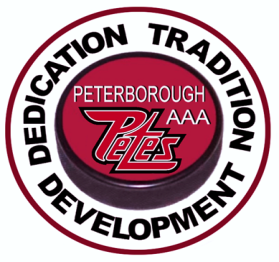 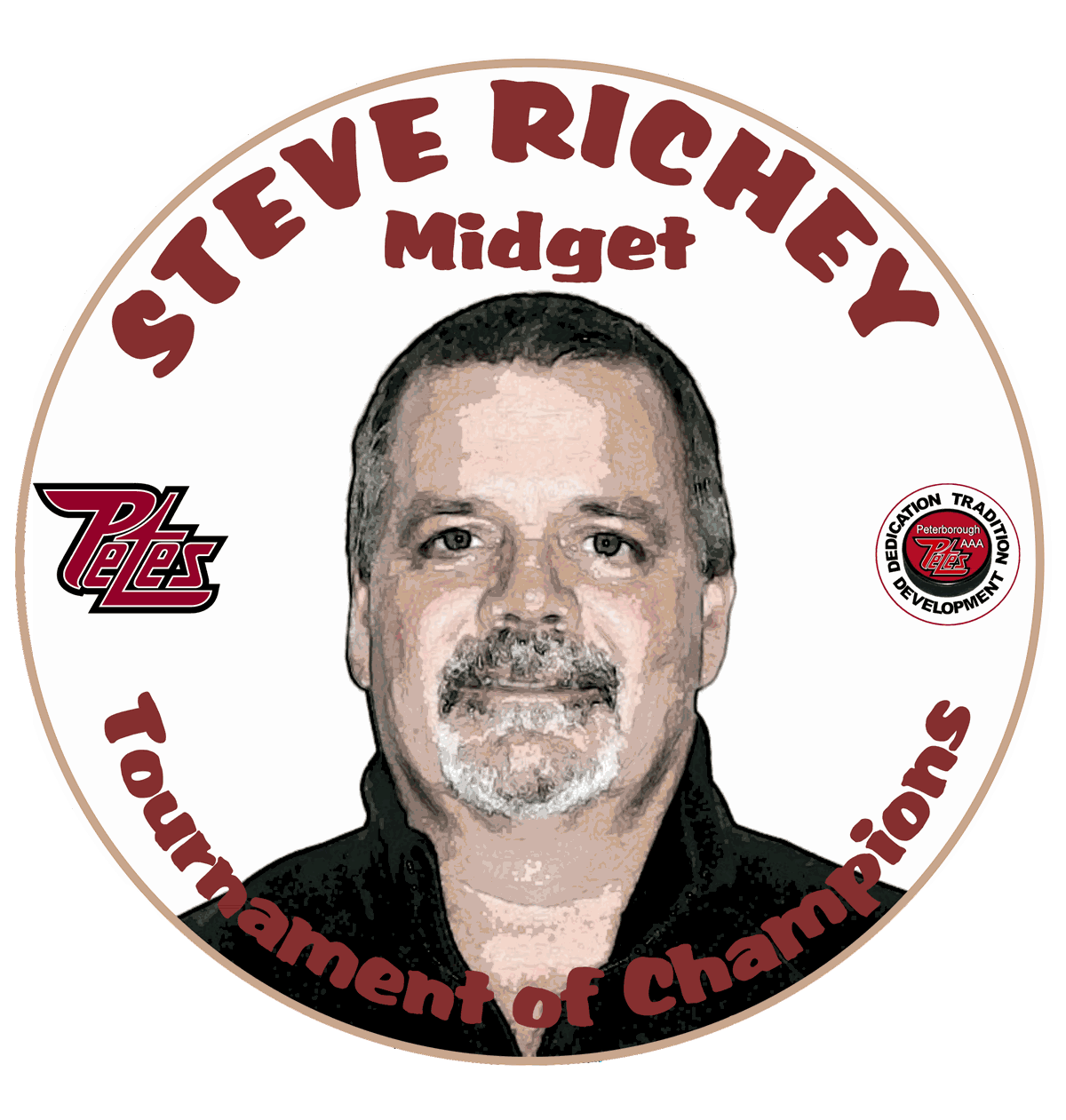 2021-2022 Steve RicheyTournament of ChampionsPeterborough, OntarioJanuary 13-16, 2022The "Steve Richey Tournament of Champions" is a premier AAA tournament.Over the years, many of the top ranked AAA teams from Ontario and the U.S. have competed in this tournament, which will showcase some of the best talent minor hockey has to offer.Many OHL and Junior Hockey Scouts attend this tournament every year, which makes it a great opportunity to showcase players in attendance. PLEASE REGISTER NOW AND JOIN US IN JANUARY*  O.M.H.A. sanctioned ‘AAA’ tournament* Sponsored by Peterborough Minor Hockey CouncilAnd the Peterborough Lions ClubU16 teams (2006’s)
U18 teams (2004’s AND 2005’S)* 4 games guaranteed - 7 maximum (U16 - 6 maximum)* Entry Fee - $ 2350.00* Scheduling priority- play teams other than in your league* 3x15 periods for all games.   
Floods before and after 2nd period all games. 

Top Goalie and Top Scorer awards. 
MVP Awards presented in the Championship and Consolation Finals.
  
U18 teams start round-robin play on Thursday (beginning at 1:00 p.m.). 
(U18) Quarter-finals start Saturday evening. 
Semifinals and Championship Finals on Sunday.
For more information and registration form please visit the tournament web-site at:https://peterboroughminorpetes.ca/Tournaments/1523/2021-2022_Steve_Richey_Tournament_of_Champions/Tournament contact:  Michele Leroux - mlleroux@yahoo.comPMHC Tournament Director:   Frank Curran – petestourny@gmail.com